МУНИЦИПАЛЬНОЕ УЧРЕЖДЕНИЕ«УПРАВЛЕНИЕ ОБРАЗОВАНИЯ»ЭЛЬБРУССКОГО МУНИЦИПАЛЬНОГО РАЙОНАКАБАРДИНО-БАЛКАРСКОЙ РЕСПУБЛИКИ361624, Кабардино-Балкарская Республика, город Тырныауз, проспект Эльбрусский, №-39Тел.4-39-25, e-mail:obrelbrus@yandex.ru           09.09.2019г. 		№ 610Министру просвещения, науки и по делам молодежи КБРКумыкову А.М.Уважаемый Ауес Мухамедович!	МУ « Управление образования» местной администрации Эльбрусского муниципального района  на Ваш № 22-01-13/6693 от 06.09.2019 года представляет сведения о кандидатурах муниципальных координаторов               ГИА-9, ГИА-11 по прилагаемой форме. Начальник управления образования                                          Н.АтакуеваИсп. Мурачаева С.Х.Тел.4-32-59ПриложениеСведения о координаторе ГИА-9Сведения о координаторе ГИА-11МуниципальнэIуэхущIапIэКъэбэрдей-БалъкъэрРеспубликэми Эльбрус муниципальнэкуейм щIэныгъэмкIэ и управленэ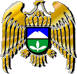 Муниципал учреждениеКъабарты-МалкъарРеспубликаныЭльбрус муниципал районну билимбериу управлениясыФИО (полностью)Место работы, должностьКонтактный телефонАдрес электронной почтыШахмурзаеваАслижан Магомедовна МУ « Управление образования»ведущий специалист89286913484-моб.88663843854-раб.ruoelbrus@yandex.ruФИО (полностью)Место работы, должностьКонтактный телефонАдрес электронной почтыМурачаеваСапият  ХаджидаутовнаМУ « Управление образования»заместитель начальника89286921701-моб.88663843259-рабobrelbrus@yandex.ru